П О С Л Е Д С Т В И ЯК У Р Е Н И ЯМОРЩИНЫРАННЯЯ СМЕРТЬОДЫШКАКАРИЕСБОЛЕЗНИ СЕРДЦАГАСТРИТКАШЕЛЬИНВАЛИДНОСТЬРАК ЛЕГКИХКаждый год людей в России преждевременно погибает более 340 тысяч от причин, связанных с табакокурением (сердечнососудистые и онкологические заболевания и т.д.), т.е. Каждые шесть секунд кто-то умирает. Американцев 400 тыс. человек ежегодно.            МНЕНИЯ МЕДИКОВ1 СИГАРЕТА СОКРАЩАЕТ ЖИЗНЬ НА 15 МИНУТ1 ПАЧКА СИГАРЕТ СОКРАЩАЕТ ЖИЗНЬ НА 5 ЧАСОВТОТ, КТО КУРИТ  1 ГОД, ТЕРЯЕТ 3 МЕСЯЦА ЖИЗНИТОТ, КТО КУРИТ  4 ГОДА,  ТЕРЯЕТ  1 ГОД ЖИЗНИТОТ, КТО КУРИТ  20 ЛЕТ,  ТЕРЯЕТ  5 ЛЕТ ЖИЗНИТОТ, КТО КУРИТ 40ЛЕТ, ТЕРЯЕТ  10 ЛЕТ ЖИЗНИПриблизительно до 2020 года табачные изделия станут одной из самых главных причин заболеваний и смертей, которых насчитывается более 10 миллионов ежегодно.Во всем мире насчитывается более 1,2 миллиарда курильщиков. В России курят 57 % мужского населения и 11 % женщин.В Англии 30% мужского населения, 28% женского населения. Наибольшая цифра курильщиков в Монголии. Минимальное количество, курящих женщин в Китае.Нет, я не буду пугать тебя ставшими уже банальными примерами о том, что капля никотина убивает лошадь – ты не лошадь, ты человек – или что 20 ежедневно выкуриваемых сигарет сокращают жизнь на 8–12 лет – ты молода, и жизнь кажется тебе нескончаемой. Каждая выкуренная сигарета стоит курильщику 15 минут жизни. Пустяк, если тебе только 20. Что тебе до того, что злостные курильщики заболевают раком в 30 раз чаще, чем некурящие, а причина этого страшного заболевания в 95–98 случаях из 100 – курение. Американские кардиологи приводят такие цифры: средний возраст умерших от сердечных приступов 67 лет, курильщиков – 47 лет. Тебе только двадцать, а до сорока семи еще… Конечно, тебя это не испугает. И все-таки… 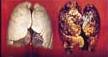           КУРЕНИЕ ВЫЗЫВАЕТ       НЕИЗЛЕЧИМЫЙ РАК ЛЕГКИХ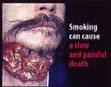 КУРЕНИЕ МОЖЕТПРИВЕСТИ КМЕДЛЕННОЙМУЧИТЕЛЬНОЙ СМЕРТИВ семьях, где родители курили, а потом перестали, тем не менее начинают курить 67% мальчиков и 78% девочек.  При исследовании 205 лиц, умерших от инфаркта в возрасте 44 лет, было установлено, что только двое из них не курили. Среди больных раком легкого 95% курящих. И если у курящего не развился рак легкого, то в абсолютном большинстве случаев имеется предраковое состояние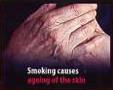       КУРЕНИЕ ПРИВОДИТ      К СТАРЕНИЮ КОЖИ